ЗАПОВЯДАЙТЕ НА СТАЖ В „АСАРЕЛ-МЕДЕТ“АД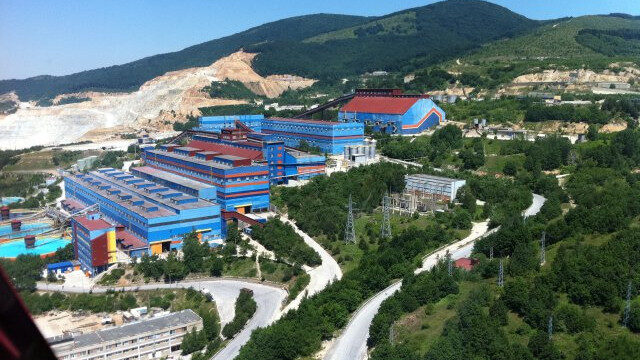 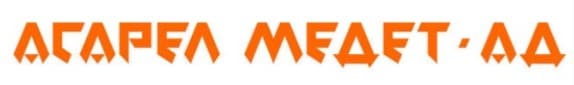 СТАЖАНТСКА ПРОГРАМАНА „АСАРЕЛ-МЕДЕТ“АД ` 2023УСПЯВАМЕ ЗАЕДНО! ЗАПОВЯДАЙТЕ НА СТАЖ В „АСАРЕЛ-МЕДЕТ“АДНие сме водеща минна компания за добив и обогатяване на медни руди, със значим принос в развитието на община Панагюрище и българската икономика.С КАКВО СТАЖЪТ ПРИ НАС Е ЦЕНЕН?Ще опознаеш една от най- големите индустриални компании в страната.Ще научиш много за иновациите в българската минерално-суровинна индустрия, част от които сме създали самите ние;Ще се запознаеш със света на минералите на находище „Асарел“;Ще разбереш откъде идва медта – една от основите на съвременните технологии.Ще имаш свои задачи и предизвикателства, които ще те мотивират да усъвършенстваш уменията си.Ще работиш с професионалисти, от които ще придобиеш ценни знания.Ще се убедиш, че в Панагюрище има отлични възможности за развитие на младите хора.Ще създадеш нови приятелства.КАКВО ВИ ПРЕДЛАГАМЕ?–  Да бъдете част от нашия екип за период от 1 до 3 месеца (юли-септември); –  Да работите рамо до рамо с доказани професионалисти;–  Да участвате в актуални проекти;–  Да получите шанс за работа след стажа при показани добри резултати;–  Платен стаж и сертификат за успешно завършен стаж.МОЖЕТЕ ДА КАНДИДАТСТВАТЕ, АКО:сте дипломант или студент след трети курс в сферата на минно-геоложките науки, електро и минно инженерство, автоматизация и информационни технологии, финансово-счетоводни дейности и управление на човешките ресурси.КАК ДА КАНДИДАТСТВАТЕ?Не пропускайте своята възможност и изпратете молба, автобиография и мотивационно писмо, в което посочете желаният от Вас период на стажа на:е-mail: sboev@asarel.com пощенски адрес: 4500 гр.ПанагюрищеПЛОЩАДКА „АСАРЕЛ”Документите адресирайте до:Дирекция „Човешки ресурси” – отдел „Персонал”Срокът за подаване на документи е от 1 април до 31 май 2023 г.За справки телефон: 0357/60 367